Министерство общего и профессионального образования Свердловской областиГосударственное автономное  профессиональное образовательное учреждение Свердловской области«Техникум индустрии и питания «Кулинар» (ГАПОУ СО «ТИПУ «Кулинар»)____________________________________________________________________________________________________________________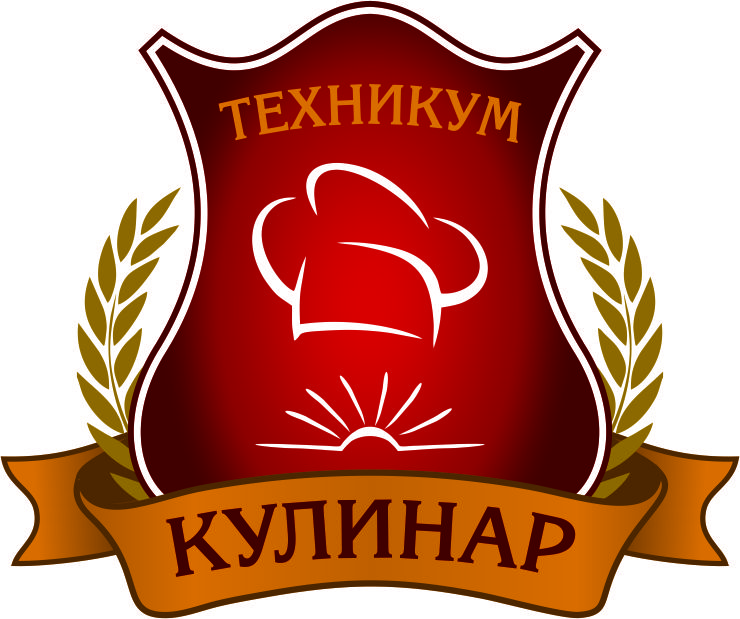 МЕТОДИЧЕСКИЕ УКАЗАНИЯ   Для выполнения практических работ по дисциплине «Основы калькуляции и учета»  Разработала преподаватель ВККСубботина Ирина Николаевнаг. Екатеринбург2018Данные методические указания предназначены для студентов, обучающихся по программе  профессиональной подготовке квалифицированных рабочих по профессии повар, кондитер 19.01.17Уважаемы обучающиеся, данные методические указания для выполнения практических работ по дисциплине «Основы калькуляции и учета в общественном питании» предназначены для закрепления и полного усвоения знаний, полученных на уроках. Задания следует выбирать по своему номеру варианта (если в задании 10 вариантов, то по последней цифре вашего варианта)Рассмотрено на заседании МК_____________________2018г.Председатель МК____________________________СОДЕРЖАНИЕПояснительная  записка  ……………………………………………….. стр.4  Практическое занятие №1По теме « Решение торговых задач» ……………………..………….стр.5Практическая работа № 2По теме «Составление технологической документации на салаты, напитки»………………………………….…………………………...стр.16Практическая работа № 3По теме «Составление технологической документации на п/ф, вторые блюда, гарниры………………………….……………………………стр.18Практическая работа № 4По теме «Составление технологической документации на блюда: кондитерские изделия и фирменные блюда»….……………………стр.20Практическая работа № 5По теме «Составление калькуляционных карт на салаты, напитки»………………………………….………………………...…стр.22Практическая работа № 6По теме «Составление калькуляционных карт на п/ф, вторые блюда, гарниры………………………….………………………..…………стр.23Практическая работа № 7По теме «Составление калькуляционных карт на кондитерские изделия»….…………………………………………………………стр.24 Практическая работа № 8По теме «Составление документации по учету продуктов в кладовой»……………………………………………………………..стр.25 Практическая работа № 9По теме «Составление документации по отпуску готовых изделий с производства»………………………………….………………….....стр.28 Практическая работа № 10По теме «Проведение списания порчи, боя, лома»…….………....стр.30ПОЯСНИТЕЛЬНАЯ ЗАПИСКАДанная работа содержит методические указания к практическим работам по дисциплине «Калькуляция и учет в общественном питании» и предназначена для обучающихся по профессии  «Повар, кондитер».Цель практических занятий: Закрепление знаний и умений, полученных на теоретических уроках.Цель разработки: направление и оказание помощи обучающимся в выполнении практических работ по предмету «Калькуляция и учет в общественном питании», Выполнение практических работ является неотъемлемым этапом изучения дисциплины «Калькуляция и учет в общественном питании». практическая работа выполняется студентом самостоятельно во время учебного процесса по календарно-тематическому плану на основании нормативных документов, методических указаний, полученных теоретических знаний и опыта работы.Основные этапы выполнения практической работы:1. Изучение темы практической работы2. Подготовка теоретической части практической работы3. Выполнение расчетной части (если она предусмотрена).4. Оформление практической работы (в письменном или электронном виде, по заданию преподавателя)Практическая работа № 1По дисциплине: «Калькуляция и учет в общественном питании»Тема работы: «Решение торговых задач»Цель работы:  Закрепить знания и умению по решению торговых задач. Условия работы: Работа выполняется в кабинете. Разрешается пользоваться конспектами, микрокалькулятором. Время выполнения работы 2 час.Структура работы:Выбрать задания согласно последней цифре Вашего варианта. Решить задачи. Выбрать правильный ответ.Оформить задачи в письменном виде. (в таблицу 1)Сдать работу преподавателю.Таблица 1Вариант 1Вариант 2Вариант 3Вариант 4Вариант 5Вариант 6Вариант 7Вариант 8Вариант 9Вариант 0Практическая работа № 2По дисциплине: «Основы калькуляции и учета» Тема работы: «Составление технологической документации на салаты, напитки».Цель работы:  Закрепить знания и умению по составлению технологической документации на блюда. Условия работы: Работа выполняется в кабинете. Разрешается пользоваться сборником рецептур, конспектами, микрокалькулятором. Время выполнения работы 2 час. Технологические карты составляются в бланках согласно правилам. Данные практической работы №2 будут необходимы для практической работы №5, № 8 и №9.Структура работы:Составить технологические карты на салат №100+№ вашего варианта и напиток на выбор. На 1 порцию и на 100 порций. Оформить технологические карты на специальных бланках.Сдать работу преподавателю.Бланки для заполнения.Технологическая картаПрактическая работа № 3По дисциплине: «Основы калькуляции и учета»Тема работы: «Составление технологической документации на п/ф, вторые блюда, гарниры».Цель работы:  Закрепить знания и умению по составлению технологической документации на блюда. Условия работы: Работа выполняется в кабинете. Разрешается пользоваться сборником рецептур, конспектами, микрокалькулятором. Время выполнения работы 2 час. Технологические карты составляются в бланках согласно правилам. Данные практической работы №3 будут необходимы для практической работы №6, № 8 и №9.Структура работы:Составить технологические карты на второе блюдо с гарниром №600+№ вашего варианта и напиток на выбор. На 1 порцию и на 100 порций. Оформить технологические карты на специальных бланках.Сдать работу преподавателю.Бланки для заполнения.Технологическая картаПрактическая работа № 4По дисциплине: «Основы калькуляции и учета»Тема работы: «Составление технологической документации на блюда: кондитерские и фирменные блюда»Цель работы:  Закрепить знания и умению по составлению технологической документации на блюда. Условия работы: Работа выполняется в кабинете. Разрешается пользоваться сборником рецептур, конспектами, микрокалькулятором. Время выполнения работы 2 час. Технологические карты составляются в бланках согласно правилам. Данные практической работы №4 будут необходимы для практической работы №7, № 8 и №9.Структура работы:1. Составить технологические карты: - четные варианты: Ватрушка «Венгерская» №1099. На 150 шт. с выходом 60гр. - нечетные варианты: Ватрушка с повидлом №1098. На 100шт. выходом 70гр.2. Оформить технологические карты на специальных бланках.3. Сдать работу преподавателю.Бланки для заполнения.Технологическая картаПрактическая работа № 5По дисциплине: «Основы калькуляции и учета»Тема работы: «Составление калькуляционных карт на салаты, напитки»Цель работы:  Закрепить знания и умению по составлению калькуляции блюда. Условия работы: Работа выполняется в кабинете. Для работы необходимы результаты практической работы №2. Разрешается пользоваться сборником рецептур, конспектами, микрокалькулятором. Калькуляция составляются в бланках калькуляционных карт согласно правилам. Время выполнения работы 2 час. Данные практической работы №5 будут необходимы для практической работы № 8 и №9.Структура работы:По технологическим картам, полученных на практической работе №2, составить калькуляцию на указанные блюда, согласно правилам.Калькуляцию оформить в калькуляционные картыСдать работу преподавателю.Бланки для заполнения.Калькуляционная карта:Практическая работа № 6По дисциплине: «Основы калькуляции и учета»Тема работы: «Составление калькуляционных карт на п/, вторые блюда и гарниры».Цель работы:  Закрепить знания и умению по составлению калькуляции блюда. Условия работы: Работа выполняется в кабинете. Для работы необходимы результаты практической работы №3. Разрешается пользоваться сборником рецептур, конспектами, микрокалькулятором. Калькуляция составляются в бланках калькуляционных карт согласно правилам. Время выполнения работы 2 час. Данные практической работы №6 будут необходимы для практической работы № 8 и №9.Структура работы:По технологическим картам, полученных на практической работе №3, составить калькуляцию на указанные блюда, согласно правилам.Калькуляцию оформить в калькуляционные картыСдать работу преподавателю.Бланки для заполнения.Калькуляционная карта:Практическая работа № 7По дисциплине: «Основы калькуляции и учета»Тема работы: «Составление калькуляционных карт на блюда: кондитерские и фирменные блюда»Цель работы:  Закрепить знания и умению по составлению калькуляции блюда. Условия работы: Работа выполняется в кабинете. Для работы необходимы результаты практической работы №4. Разрешается пользоваться сборником рецептур, конспектами, микрокалькулятором. Калькуляция составляются в бланках калькуляционных карт согласно правилам. Время выполнения работы 2 час. Данные практической работы №7 будут необходимы для практической работы № 8 и №9.Структура работы:По технологическим картам, полученных на практической работе №4, составить калькуляцию на указанные блюда, согласно правилам.Калькуляцию оформить в калькуляционные картыСдать работу преподавателю.Бланки для заполнения.Калькуляционная карта:Практическая работа № 8По дисциплине: «Основы калькуляции и учета»Тема работы: «Составление документации по учету продуктов в кладовой»Цель работы:  Закрепить знания и умению по составлению документации по отпуску продуктов из кладовой. Сопоставимости документации. Условия работы: Работа выполняется в кабинете. Для работы необходимы результаты практических работ №2, №3,  №4, №5, № 6, № 7. Разрешается пользоваться сборником рецептур, сборником рецептур кондитерских изделий, конспектами, микрокалькулятором. Время выполнения работы 2 час.Структура работы:По технологическим картам, полученных на практической работе №2, № 3 и №4,  составить сводную ведомость необходимых продуктов. По сводной ведомости и калькуляционным картам, полученных на практических работах №5, №6 и №7,  составить требование-накладную.Заполнить всю прилагаемую документацию. Сдать работу преподавателю: всю документацию практических работ №2, №3,  №4, №5, № 6, № 7.Бланки для заполнения.Сводная ведомость На _______________________201__гТребование-накладнаяНа ________________________________201___гОтпустил_________________________  Затребовал__________________________Отпустил_____________________                                  Получил______________________Практическая работа № 9По дисциплине: «Основы калькуляции и учета»Тема работы: «Составление документации по отпуску готовых изделий с производства»Цель работы:  Закрепить знания и умению по составлению документации по отпуску готовых изделий с производства. Сопоставимости документации. Условия работы: Работа выполняется в кабинете. Для работы необходимы результаты практических работ №2, №3,  №4, №5, № 6, № 7. Разрешается пользоваться сборником рецептур, сборником рецептур кондитерских изделий, конспектами, микрокалькулятором. Время выполнения работы 2час.Структура работы:По технологическим картам, полученных на практической работе №2, № 3 и №4,  составить дневной заборный лист. Цены взять из калькуляционных карт, полученных на практических работах №5, №6 и №7.Заполнить дневной заборный лист.Сдать работу преподавателю: всю документацию практических работ №2, №3,  №4, №5, № 6, № 7, №8.Бланки для заполнения.Практическая работа № 10По дисциплине: «Основы калькуляции и учета»Тема работы: «Проведение списания порчи, боя, лома»Цель работы:  Закрепить знания и умению по составлению документации по списанию порчи, боя, лома с производства. Условия работы: Работа выполняется в кабинете. Разрешается пользоваться конспектами, микрокалькулятором. Время выполнения работы 2 час.Структура работы:Произвести списание и уценку продуктов, согласно правилам списания. Данные взять согласно последней цифре варианта из таблицы №2. Заполнить акт списания согласно правилам. Сдать работу преподавателю. Бланки для заполнения:Таблица 2.Задание 1Задание 2Задание 3Задание 4Задание 5РешениеБуква правильного ответаЗадание №Условия для выполнения заданияВарианты ответов1Решить задачу:Сколько взять соли для приготовления 15.5 кг супа, если для приготовления 1 порции супа массой 500 грамм следует брать 5 грамм соли.А)  155 грБ)  78 грВ)  200 гр2.Подсчитать общую стоимость продуктов:Спагетти    1кг200г по цене  52р20к за 1 кгКефир 2 пакета по цене 39р50к за пакетМолоко 3л по цене 49р60к за 1 литрСметана 700г за 184р за 1 кгКолбаса 650г по цене 418р30к за 1 кгА) 691р14кБ) 1850р34кВ) 945р30к3Решить задачу:В столовой из всех приготовленных блюд не было реализовано 17 блюд, что составляет 0.9% от общего количества. Сколько всего было приготовлено блюд?А) 1889Б) 529В) 9604Решить задачу:В трех ящиках было по 92 шт. апельсин, в пяти ящиках было по 100 шт. апельсин, в других двух ящиках – по 89шт. апельсин. Определить средневзвешенное количество апельсин в одном ящике.А) 93Б) 94В) 955Решить задачу:Первый кондитер изготовил 367 пирожных, второй кондитер изготовил 977 пирожных. За все количество им обоим заплатили 6988р80к. Какую сумму заплатили первому кондитеру?А) 1880р60кБ) 1908р40кВ) 1747р20кЗадание № Условия для выполнения заданияВарианты ответов1Произвести арифметические действия над именованными числами и выразить полученный ответ в кг.20кг600гр+3кг080гр+150грА) 23кг830грБ) 23кг 290грВ) 24кг550гр2.Подсчитать стоимость покупки:Масло сливочное 5кг050г по цене за 1 кг 402р45кСыр костромской 3кг460г по цене за 1кг 474р20кЯблоки 10кг700г по цене за 1 кг 68р30кГруши 2кг480г по цене за 1кг 174р15кА) 5015р91к
Б) 4835р81к
В) 4915р71к
3Решить задачу:Сколько получится  килограмм отходов при холодной обработке 100кг мяса говядины, если на нетто приходится 74%.А) 74кгБ) 26кгВ) 38кг4Решить задачу:За первые два дня было реализовано по 240 порций салата, за следующие  четыре дня реализовали по 180 порций салата , за другие четыре дня продали по 205 порций салата. Определить средневзвешенное количество реализуемых за день порций салата.А) 208Б) 206В) 2025Решить задачу:В бригаде один повар отработал 210 часов, второй отработал 230 часов. В конце месяца бригада получила 21000р. Сколько получит повар, который отработал 230 часов?А) 10790р57к
Б) 10850р67к
В) 10977р27к
Задание № Условия для выполнения заданияВарианты ответов1Решить задачуНа блюдо массой 350 грамм необходимо 25 грамм моркови свежей. Сколько взять моркови свежей на такое же блюдо массой 215 грамм.?А) 18грБ) 16грВ) 15 гр2.Подсчитать общую стоимость покупки, если купили:Сахар 5кг070г по цене 18р90к за 1кгМолоко 2.5л по цене 20р за 1лТворог 350г по цене 123р50к за 1 кгКолбаса 480-г по цене 230р60к за 1кгА) 154070р73к
Б) 311р64к
В) 299р74к
3Решить задачуПри сдаче столовых приборов официанты не досчитались из 500 полученных приборов 32. Определить, сколько процентов приборов оказалось в наличии.А) 94%Б) 6%В) 85%4Решить задачу:Определить средневзвешенную цену на макаронные изделия, если в наличии:Вермишель 138кг600г по цене 19р70к за 1кгЛапша 157кг700г по цене 20р15кРожки 200кг по цене 22р30кА) 20р89к
Б) 20р72к
В) 20р25к
5Решить задачу:Распределить заработную плату 24500р между членами бригады, если повар Присяжнюк отработал 20 смен, повар Винокуров отработал 15 смен.  Сколько получит повар Винокуров?А) 10500р00к
Б) 12250р00к
В) 11200р00к
Задание №Условия для выполнения заданияВарианты ответов1Решить задачу:На одну порцию необходимо ½ шт яйца. Сколько взять яиц для приготовления 370 порций?А) 185штБ) 370штВ) 55шт2.Решить задачу:Определить процент перевыполнения плана, если плановый выпуск товара 290450шт., а фактический выпуск 350500шт.А) 21%Б) 20%В) 19%3Подсчитать общую стоимость покупки, если купили:Яйцо 2.5 дес. по 25р30к за 1дес.Мука 7кг400г по цене 18р34к за 1 кг.Крупа рис 1 пакет по цене 29р50к за 1 пакетСыр колбасный 1кг090г по цене 174р30к за 1 кг.А) 418р45к
Б) 559р64к
В) 496р48к
4Решить задачу:Определить средневзвешенное количество конфет в одном килограмме, если в трех килограммах по 48шт., в пяти килограммах по 51 шт., в двух килограммах по 59шт.А) 50Б) 51В) 525Решить задачу:Для приготовления порции массой  250г необходимо взять  12г помидоров. Сколько следует взять помидор, если порцию необходимо уменьшить до  180 г ?А) 9г
Б) 8г
В) 7г
Задание №Условия для выполнения заданияВарианты ответов1Выполнить сложение именованных чисел и выразить полученный ответ в килограммах.5т34ц509кг+3т9ц950кгА) 13759кгБ) 52459кгВ) 574459кг2.Определить общую стоимость товара, если купили:Мука 3кг050г по цене 21р60к за 1 кг.Хлеб 2 бул. по цене 16р35к за 1 бул.Лапша 2кг600г по цене 21р50к за 1 кг.Колбаса ливерн. 330г по цене 189р20к за 1 кг.А) 226р64к
Б) 216р92к
В) 207р44к
3Решить задачу:Определить процент полученных отходов при холодной обработке картофеля, если брутто 3кг450г, а полученное нетто 2кг760г.А) 25%Б) 20%В) 22%4Решить задачу:Определить средневзвешенную цену за 1кг груш, если закупили:Груши «Дюшес» 69кг по цене 115р78к за 1 кг и груши «Конференц»  155кг по цене 98р30к за 1 кг.А) 107р04кБ) 100р34к
В) 103р68к

5Решить задачу:Повар Клещин за проработанные 168 часов получил 12300 рублей. Сколько получит повар Обожин, если у него такой же разряд, как у повара Клещин, но отработал он 93 часа?А) 6808р93к
Б) 9350р45к
В) 8730р20к
Задание №Условия для выполнения заданияВарианты ответов1Выполнить сложение именованных чисел и выразить полученный результат в килограммах.4т+378ц+509кгА) 947кгБ) 42309кгВ) 42899 кг2.Решить задачу:Определить сколько необходимо заплатить за конфеты, если цена 1кг 148р05к , а приобрели два пакета массами 1кг056г и 1кг193гА) 332р96к
Б) 407р58к
В) 408р82к
3Решить задачу:При инвентаризации материальных ценностей на производстве была обнаружена недостача овощей в размере 56кг790г. Сколько это составляет процентов, если овощей должно было быть 130кг.?А) 44%Б) 48%В) 43%4Решить задачу:Определить средневзвешенное количество изготовленных блюд, если два повара изготовили по 40 блюд, трое по 67 блюд, трое по 59 блюд.А)  57                                                                                                                                                                                                                                                                                                                                                                                               Б)   55
В)  56
5Решить задачу:За 20 рабочих дней при 8 часовом дне официант сдал выручку в размере 150700р. Норма выручки 600р в час. Определить выполнение нормы в процентах.А) 156%
Б) 157%
В) 158%
Задание №Условия для выполнения заданияВарианты ответов1Решить задачу:Повар  5 разряда Кузмичев за 160 часов отработанных в апреле получил заработную плату 45800 рублей. Сколько он получит заработную плату за май, если он отработал  в мае 180 часов, стоимость часа не изменилась.А) 62882рубБ) 50450рубВ) 51525руб2.Решить задачу:Определить цену лимонов за 1 кг , если известно, что за 5кг278г заплатили 374р63кА) 70р45кБ) 70р97кВ) 70р98к3Решить задачу:Диетическая столовая перевыполнила план по реализации блюд на 6.6%, реализовав их на сумму 184600 рублей. Определить плановое задание столовой по реализации блюд.А) 173170рБ) 159300рВ) 165870р4Решить задачу: Определить средневзвешенное количество груш в одном ящике, если: в 15 ящиках по 30шт , в 21 ящике по 37шт , в 19 ящиках по 33 шт , в 18 ящиках по 31 шт.А) 32Б) 33В) 345Решить задачу:Для приготовления 1кг супа необходимо взять 350г картофеля. Сколько взять картофеля для приготовления 1 порции массой 250г?А) 88г Б) 87г
В) 86г
Задание №Условия для выполнения заданияВарианты ответов1Выполнить арифметические действия над именованными числами и полученный результат выразить в килограммах2т+35ц+0.8ц+350кгА) 908кг
Б) 5930кг
В) 2780кг
2.Подсчитать общую стоимость продуктов, если закупили :Капусту 1кг438г по цене 38р50к за 1кгУксус  2 бутылки по 34р за 1 бутылкуТоматное пюре 110г по цене 56р90к за 1кгЧеснок 56г по 45р70к за 1кгА) 155р21к
Б) 8941р56к
В) 132р18к
3Решить задачу: Установочная дневная выручка официантов 35000р в день. 15апреля они сдали выручку, недовыполнив план на 13.8%. Определить какую выручку сдали официанты.А) 30120р
Б) 30150р
В) 30170р
4Решить задачу:Определить среднее количество реализуемых блюд, если в понедельник продали 480 блюд, во вторник- 470 блюд, в среду- 510 блюд, в четверг-475 блюд, в пятницу-520 блюд.А) 491Б) 480В) 4895Решить задачу:Бригада поваров пятого разряда получила премию в размере 15980р. Определить премию повара Медведева, если он отработал 160 часов, а остальные повара вместе 295 часов.А) 5619р30кБ) 5619р34кВ) 5619р43кЗадание №Условия для выполнения заданияВарианты ответов1Решить задачу:Для приготовления 1 порции супа массой 500 грамм необходимо взять мяса говядины брутто 220 грамм. Сколько взять супа для приготовления 30 кг супа ?А) 3кг300гр
Б) 13кг200гр
В) 7кг500гр
2.Решить задачу:Определить цену за 1кг макарон, если известно, что товару куплено на 109р78к , из них макарон 1кг540г , а других продуктов на сумму 52р16к (из общей суммы)А) 37р45кБ) 37р42к
В) 37р39к3Решить задачу:Отходы при обработке репчатого лука составили 15.8% или 37кг015г. Сколько было обработано лука? А) 230кг305гБ) 234кг272гВ) 241кг670г4Решить задачу:Определить средневзвешенную цену за 1кг свеклы, если закупили :35кг600г по цене 145р70 И60кг700г по цене 178р90кА) 162р30к
Б) 166р63к
В) 168р74к
5Решить задачу:В магазине «Кулинария» реализовано изделий на сумму 1900р. Из них язычков слоеных 140шт. , остальных изделий 325шт. Цена изделий одинаковая. На какую сумму реализовали язычков слоеных?А) 572р04кБ) 518р45кВ) 523р79кЗадание №Условия для выполнения заданияВарианты ответов1Выполнить арифметические действия над именованными числами и полученный результат выразить в килограммах16.8т+105кг+24цА) 2025кгБ) 21.410кгВ) 19.305кг2.Решить задачу:Определить сумму, которую заплатило предприятие за приобретение следующих продуктов:Лук репчатый  280кг по цене  18р09кМакароны  345кг по цене  23р45кРыба 157кг по цене  84р20кА) 26570р45кБ) 26601р65кВ) 26374р85к3Решить задачу:При обработке 67кг700г моркови отходы составили 15кг320г. Определить процент отходов.А) 23%Б) 24%В) 25%4Решить задачу:Определить средневзвешенную заработную плату одного работника, если трое получили по 11807р45к, двое других работников получили по 7800р30к, а пятеро остальных- по 8300р70кА) 9252р65к
Б) 9302р82к
В) 9450р35к5Решить задачу:Официантам за обслуживание заплатили 20000р. Двое отработали по 11 часов, а двое других отработали по 8 часов. Сколько денег получил один из официантов, отработавших 11 часов.А) 5789р47к
Б) 11578р95к
В) 7380р30кТехнологическая карта №____На блюдо______________________________№______Перечень сырья____________________________________________________________________________________________________________________________________________________Технология приготовления________________________________________________________________________________________________________________________________________________________________________________________________________________________________________________________________________________________________________________________________________________________________________________________________  Оформление, подача, реализация_____________________________________________________________________________________________________________________________________________________________________________________________Органолептические показатели:                        Внешний вид__________________________________________                        Вкус__________________________________________________                        Цвет__________________________________________________                        Запах_________________________________________________                        Консистенция__________________________________________Зав.производством____________________ Директор_____________________Технологическая карта №____На блюдо______________________________№______Перечень сырья____________________________________________________________________________________________________________________________________________________Технология приготовления________________________________________________________________________________________________________________________________________________________________________________________________________________________________________________________________________________________________________________________________________________________________________________________________  Оформление, подача, реализация_____________________________________________________________________________________________________________________________________________________________________________________________Органолептические показатели:                        Внешний вид__________________________________________                        Вкус__________________________________________________                        Цвет__________________________________________________                        Запах_________________________________________________                        Консистенция__________________________________________Зав.производством____________________ Директор_____________________Технологическая карта №____На блюдо______________________________№______Перечень сырья____________________________________________________________________________________________________________________________________________________Технология приготовления________________________________________________________________________________________________________________________________________________________________________________________________________________________________________________________________________________________________________________________________________________________________________________________________  Оформление, подача, реализация_____________________________________________________________________________________________________________________________________________________________________________________________Органолептические показатели:                        Внешний вид__________________________________________                        Вкус__________________________________________________                        Цвет__________________________________________________                        Запах_________________________________________________                        Консистенция__________________________________________Зав.производством____________________ Директор_____________________Калькуляционная карта №_____На блюдо___________________________№______Общая стоимость                                                   ____________                          ____________Наценка _____%                                                     ____________                          ____________Продажная стоимость                                            ____________                          ____________Выход 1 порции                                ________                                _________Цена 1 порции                                                         ____________                          ___________           Калькуляционная карта №_____На блюдо___________________________№______Общая стоимость                                                   ____________                          ____________Наценка _____%                                                     ____________                          ____________Продажная стоимость                                            ____________                          ____________Выход 1 порции                                ________                                _________Цена 1 порции                                                         ____________                          ___________           Калькуляционная карта №_____На блюдо___________________________№______Общая стоимость                                                   ____________                          ____________Наценка _____%                                                     ____________                          ____________Продажная стоимость                                            ____________                          ____________Выход 1 порции                                ________                                _________Цена 1 порции                                                         ____________                          ___________           №НаименованиепродуктаКоличество сырья в кгКоличество сырья в кгКоличество сырья в кгКоличество сырья в кгКоличество сырья в кгКоличество сырья в кг№НаименованиепродуктаБлюдо «_________________»Блюдо «_________________»Блюдо «_________________»Блюдо «_________________»Блюдо «_________________»ИТОГО12345678910111213141516171819202122232425№НаименованиепродуктаЕд   изЗатребованоОтпущеноЦенаСуммаПримечание12345678910111213141516171819202122232425итогоПредприятие___________________________Организация___________________________Дневной заборный лист №____От _______________________201___гОтпустил_______________________     Получил_______________________Отпустил______________                                  Получил_________________Акто реализации и отпуске изделий кухниза_______________________________201___гМатериально-ответственное лицо__________________________________Акт проверил бухгалтер________________________________________Заведующий производством_____________________________________Столовая завода тяжелого машиностроенияАкт №______ о списании порчи, боя, ломаМатериально-ответственное лицо__________________________Комиссия в составе:  Лунева Е.Ф.-директор комбината                                    Шитова О.В.-бухгалтер                                    Ватрушкина А.А.-медицинский работникКомиссия произвела осмотр товара, полученного по накладным:_______________________________________________________________________________________   Причины порчи:________________________________________________________________________________________________________________________________________________________________________________________________________________________________________________________________________________________Использование актированного  товара:___________________________________________________________________________________________________________________Товар на сумму_______________(___________________________________________) был  уничтожен путем_____________________________________________________Товарные потери на сумму_______________( _________________________________ ) Отнести за счет________________________________________________________________________________________________________________________________________________________________________________________________________________Дата________________201___г Члены комиссии: Лунева Е.Ф.________________                                Шитова О.В._______________                                Ватрушкина А.А.___________ВариантНаименование товара для списания или уценкиХарактеристика товараХарактеристика товараХарактеристика товараХарактеристика товараХарактеристика товараХарактеристика товараПричина порчиСудьба товараРазмер уценки в %ВариантНаименование товара для списания или уценкисортЕд.изм.Вес бруттоВес неттоУчетная ценаНаклад-наяПричина порчиСудьба товараРазмер уценки в %1Сок «Добрый»1п/0.2л15шт3л20-00№24от 02.07.15Выходит срок годностиУценка301Яйцо1Шт155-50№13 от 25.09.15Разбил повар КудряшовСписание1Колбаса «Докторская»ВКг2.32.2320-90№10 от 15.08.15Вышел срок годностиСписание2Кекс «Нежный»1Кг22150-40№ 25 от 23.02.15Выходит срок годностиУценка302Кетчуп «Чили»2б/0.5кг10.5кг67-60№25 от 23.02.15Разбил повар НовиковСписание2Йогурт1б/0.2кг10.2кг34-50№23 от 22.02.15БомбажСписание3Сосиски «Венские»1Кг0.40.390310-30№ 6 от 12.11.15Вышел срок годностиСписание3Печенье «Юбилейное»ВКг1010109-20№12 от 15.11.15РаскрошкаУценка253Мясо говядина2Кг5.45.4340-00№43 от 12.06.15Вышел срок годностиСписание4Шоколад «Аленка»ВШт/0.1кг252.5кг50-00№ 9 от 14.02.15Выходит срок годностиУценка45Кура П/П1Кг2.351.6кг120-30№5 от 5.10.15Испорч. Не убрано в хол.кам. поваром СтепанчукСписаниеКрупа манная1Кг1135-90№12 от 7.10.15Разорвался пакет. РассыпаноСписание5Яйцо куриное1Шт30306-30№63 от 12.12.15Разбил зав.произ. АкуловСписаниеДжем малиновый1б/1кг22кг145-75№62 от 11.12.15Разбил повар СоколикСписаниеПирожное «Трубочка» 1Шт/85г131.105кг23-10№ 61 от 11.12.15Выходит срок годностиУценка40ВариантНаименование товара для списания или уценкиХарактеристика товараХарактеристика товараХарактеристика товараХарактеристика товараХарактеристика товараХарактеристика товараПричина порчиСудьба товараРазмер уценки в %ВариантНаименование товара для списания или уценкисортЕд.измВес бруттоВес неттоУчетная ценаНакладнаяПричина порчиСудьба товараРазмер уценки в %6Майонез1б/0.25 кг20.5кг25-90№7 от 24.01.16Разлил повар Пуховсписание6Сырок  творожный1п/0.1кг303кг26-30№39 от 30.01.16Выходит срок годностиУценка156Рыба минтай1Кг5050130-55№27 от 1.12.16Испорчена Поломка холодильной камерыСписание7Киви1Кг2.732.73190-00№15 от 01.03.16Потеря товарного видаУценка257Творог1Кг0.80.8200-50№ 10 от 27.12.15ЗаплесневениеСписание7Томатная паста1б/0.5105кг85-70№21 от 7.03.16Ящик с банками уронил работник КоняевСписание8Расстегай с  рыбой1Кг4.54.5205-45№37 от 28.04.16Выходит срок годностиУценка558Лимонад1б/0.5л73.5л45-20№12 от 25.03.16Бой разбила буфетчица СытькинаСписание8Тушенка говяжьяВб/0.410.4кг95-10№7 от 12.11.15БомбажСписание9СметанаВКг55175-30№ 32 от 22.06.16ЗаплесневениеСписание9Яйцо куриное1Шт15155-00№39 от 29.06.16Бой   повар  ВашакСписание9Кулебяка с капустой1Кг3.23.277-20№49 от 3.07.16Выходит срок годностиУценка450Булочка с повидлом1Шт/0.1кг232.3кг19-10№2 от 3.01.16Выходит срок годностиУценка200Кефир1Л2235-20№5 от 5.01.16Брак упаковкиСписание0Мяса свинина1Кг21.317.8370-00№ 47 от 23.11.15Порча из-за поломки хол.обор.списание